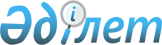 Об утверждении коэффициента зонирования в Отырарском районе учитывающий месторасположение объекта налогообложения в населенном пункте
					
			Утративший силу
			
			
		
					Постановление акимата Отрарского района Туркестанской области от 19 ноября 2018 года № 213. Зарегистрировано Департаментом юстиции Туркестанской области 4 декабря 2018 года № 4819. Утратило силу постановлением акимата Отырарского района Туркестанской области от 14 октября 2020 года № 209
      Сноска. Утратило силу постановлением акимата Отырарского района Туркестанской области от 14.10.2020 № 209 (вводится в действие по истечении десяти календарных дней после дня его первого официального опубликования).
      В соответствии частью первой пункта 6 статьи 529 Кодекса Республики Казахстан от 25 декабря 2017 года "О налогах и других обязательных платежах в бюджет" и Методикой расчета коэффициента зонирования утвержденной приказом Министра по инвестициями развитию Республики Казахстан от 22 января 2016 года № 55 (зарегистрировано в Реестре государственной регистрации нормативных правовых актов № 13285), акимат Отрарского района ПОСТАНОВЛЯЕТ:
      1. Утвердить коэффициент зонирования в Отрарском районе учитывающий месторасположение объекта налогообложения в населенном пункте согласно приложению к настоящему постановлению.
      2. Аппарату акима Отрарского района в установленном законодательном порядке обеспечить:
      1) государственную регистрацию настоящего постановления в департаменте юстиции Туркестанской области;
      2) в течение десяти календарных дней со дня государственной регистрации настоящего постановления направление в одном экземпляре его копии в бумажном и электронном виде на казахском и русском языках Республиканское государственное предприятие на праве хозяйственного ведения "Республиканский центр правовой информации" для официального опубликования и включения в эталонный контрольный банк нормативных правовых актов Республики Казахстан;
      3) в течение десяти календарных дней после государственной регистрации настоящего постановления направление его копии на официальное опубликование в периодические печатные издания;
      4) размещение настоящего постановления на интернет–ресурсе акимата Отрарского района.
      3. Контроль за исполнением настоящего постановления возложить на заместителя акима района Р.С.Алишу
      4. Настоящее постановление вводится в действие с 1 января 2019 года.
      "СОГЛАСОВАНО"
      Исполняющий обязности
      руководителя государственного
      учереждения "Управление государственных
      доходов по Отрарскому району"
      М.Тайкенова
      "19" ноября 2018 год Коэффициент зонирования в Отрарском районе учитывающий месторасположение объекта налогообложения в населенном пункте
					© 2012. РГП на ПХВ «Институт законодательства и правовой информации Республики Казахстан» Министерства юстиции Республики Казахстан
				
      Аким района

Е.К. Айтаханов
Приложение к постановлению
акимата Отырарского района
от 19 ноября 2018 года № 213
№
Наименование сельского округа
Наименование населенного пункта
Коэффициент зонирования
1.
Шаульдер
Шаульдер
1,90
2.
Тимур
Тимур
1,85
3.
Тимур
Узынкудык
1,30
4.
Тимур
Акшокат
1,40
5.
Тимур
Отырабат
1,75
6.
Тимур
разьезд № 37
1,30
7.
Шилик
Новый Шилик
1,85
8.
Шилик
Старый Шилик
1,75
9.
Коксарай
Коксарай
1,85
10.
Коксарай
Жанкел
1,75
11.
Коксарай
Ызакол
1,75
12.
Коксарай
Шенгелди
1,85
13.
Караконыр
Ш.Калдаякова
1,85
14.
Караконыр
Костуйн
1,55
15.
Караконыр
Бесторангыл
1,75
16.
Караконыр
Сырдария
1,75
17.
Караконыр
Караконыр
1,75
18.
Караконыр
Арыс (Актам)
1,55
19.
Отырар
Арыс
1,85
20.
Отырар
Шойманов
1,75
21.
Каргалы
Каргалы
1,85
22.
Каргалы
Отырар
1,85
23.
Аккум
Аккум
1,85
24.
Актөбе
Актөбе
1,85
25.
Талапты
Кокмарадан
1,85
26.
Талапты
Ынталы
1,75
27.
Талапты
Сарыкол
1,85
28.
Талапты
Шытты
1,75
29.
Маякум
Макуұм
1,85
30.
Маякум
Костерек
1,75
31.
Маякум
Бестам
1,65
32.
Балтакол
Балтакол
1,85
33.
Балтакол
Колкудык
1,75
34.
Балтакол
Аккол
1,65
35.
Когам
Когам
1,85
36.
Когам
Талапты
1,85
37.
Когам
Мыншукыр
1,75